              GOBIERNO DE PUERTO RICO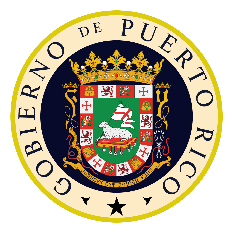                        DEPARTAMENTO DE EDUCACIÓNAVISOCONVOCATORIA PARA PROCESO DE CONSULTA SOBRE LA PARTICIPACIÓN EQUITATIVA DE LAS ESCUELAS PRIVADAS SIN FINES DE LUCRO, CON SU CERTIFICACIÓN VIGENTE DEL DEPARTAMENTO DE ESTADO DE PUERTO RICO, INTERESADAS EN PARTICIPAR DE LOS SERVICIOS DE LOS PROGRAMAS FEDERALES ADMINISTRADOS EN LA SECRETARIA AUXILIAR DE ASUNTOS FEDERALES PARA EL AÑO ESCOLAR 2022-2023La Ley Núm. 107-110 de Educación Elemental y Secundaria, de 1965, según enmendada, requiere que la Secretaría Auxiliar de Asuntos Federales del Departamento de Educación de Puerto Rico lleve a cabo un proceso de consulta con los representantes oficiales de las escuelas privadas de Puerto Rico, elegibles para participar de los programas federales administrados en dicha Secretaría. El propósito de esta consulta es divulgar ampliamente los programas federales cuyos fondos están disponibles para brindar la oportunidad de una participación equitativa a los estudiantes, padres y maestros de las escuelas privadas elegibles en Puerto Rico.  Las escuelas elegibles para participar del proceso son aquellas sin fines de lucro, con certificación vigente del Departamento de Estado de Puerto Rico, incluyendo aquellas que son clasificadas como Iglesia – Escuela.Los programas que participarán en la consulta para el año académico 2022-2023 son:Se convoca a participar de la reunión de consulta a aquellas escuelas elegibles. La reunión de consulta se efectuará en dos secciones:5 de abril de 2022, desde las 8:30 am hasta las 12:00pm, para la divulgación de ley pertinente a cada Programa, vía TEAMS Click here to join the meeting7 de abril de 2022, desde las 9:30 hasta las 12:00pm, para la discusión del módulo de la Consulta, vía TEAMS Click here to join the meetingMaría de los A.  Lizardi ValdésSecretaria Auxiliar InterinaP.O. Box 190759, San Juan, PR  00919-0759 • Tel.: (787)773-3534/3573El Departamento de Educación no discrimina de ninguna manera por razón de edad, raza, color, sexo, nacimiento, condición de veterano, ideología política o religiosa, origen o condición social, orientación sexual o identidad de género, discapacidad o impedimento físico o mental; ni por ser víctima de violencia doméstica, agresión sexual o acecho.Título I, Parte A“Improving Basic Programs Operated by LEA’s”Título II, Parte A  “Supporting Effective Instruction”Título III, Parte A“English Language Acquisition, Language Enhancement, and Academic Achievement Act”Título IV, Parte A“Student Support and Academic Enrichment Grants”Título IV, Parte B“21st Century Community Learning CentersIDEA“Individuals with Disabilities Education Act” 